PYECOMBE 2019 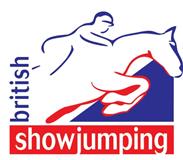 Senior British Showjumping Cat 2 & 3 ShowFRIDAY MAY 10th- MONDAY MAY 13th‘CHARGE OF THELIGHT BRIGADEMAY CLASSIC SHOW’‘PARIS’ & ‘FRED’NON WAXED SURFACE ARENASShow Coursebuilders:Paris Arena: Mr.  Keith Bristow  /  Fred Arena:  Mr Matt HoskinsAt: Brendon Stud, Haresdean Lane, Pyecombe, West Sussex. BN45 7EG.On A23 – approx 5 miles south of Hickstead.The Show Secretary:  01273 844508 – before show daysMOBILES:  07815 908017    -   07811  116835  SHOW DAYSENTRY PROTOCOL:Please email entries to light16@hotmail.co.uk or enter online at www.brendonpyecombe.co.uk.ENTRIES WILL BE TAKEN ON THE DAY ONLY IF THERE ARE SPACES, PLEASE RING SECRETARY ON 07815 908017 before travelling or check our Facebook page on: http://www.facebook.com/PYECOMBEOr our website:  www.brendonpyecombe.co.uk  News Page for entries updates.Please email any amendments/changes to entries.Facebook, texts, what’s app and any other message services will not beaccepted or replied to.   Thank you.NO DOGS ALLOWED IN THE SURFACE ARENAS PLEASE.PLEASE CLEAR UP YOUR DOG MESS!STABLING & STALLION RULES:STABLE BOOKINGS  ***NEW STABLE RULES***  ***PLEASE READ CAREFULLY***Stables and hook up are for show duration only and must be booked via online system: www.brendonpyecombe.co.ukStables: £80 (includes £5 muck removal fee)Hook Up: £70 for show duration only.Stables are available from 2pm on Thursday  &NO LORRY ARRIVALS AFTER 7PM.A clean stable deposit of £10 per stable (cash) will be payable on arrival to the stable manager. You will receive a receipt and this will be refunded on inspection of your stable upon your departure. NO RECEIPT, NO REFUND. If you leave the showground without having your stable checked for your refund, you will lose your stable deposit. All hay, droppings and wet shavings must be removed.NO LORRY TANKS TO BE FILLED UP WITH WATER DURING THE SHOW - £50 FINE IF YOU ARE CAUGHT TRYING TO FILL UP.All stables will be Temporary Stabling.Any stallions MUST have electric fencing put around stables.Any damage caused to the stables will be charged to the hirer.** ONLY THOSE ARRIVING THURSDAY CAN PRE-ORDER SHAVINGS & HAYLAGE WHICH WILL BE DELIVERED TO STABLES (due to probable theft if you arrive Friday or later. Shavings & haylage are only available to purchase from onsite tack shop 9.30am-5pm.Shavings: £8.50.  Haylage:  £60 big bale. Small Haylage Bales: £8Hook Up and Stables will be sold on first come first served basis.  Waiting list will be in operation and cancelled stables and hook up will only be refunded if we can sell your stables/hook up.Showers are available on site and will be open from 6.30am-9am and 4pm- 9.30pm.*************************DIRECTIONS – PLEASE USE SAT NAV POSTCODE: BN45 7EG.From North:  M23, then straight onto A23, past Hickstead. Approx 2 miles, next turn off, A273 to Hassocks, Pyecombe. End of slip road turn right, then immediate left so you go over bridge. End of bridge turn left.From South:  Come off A27 onto A23 at Patcham (Gatwick turn off). Stay in left hand filter lane for A273.  Under flyover and then first left by sign for Gatwick & Plough Inn Pub. Straight on, keeping Plough Pub on your right. Under bridge and first right so you go up and over bridge. Follow as aboveRULES & REGULATIONS FOR BS AFFILIATED 2019All Entries must be correct on the Entry Form, with BS numbers or will not be accepted. Cheques are no longer accepted as payment for entries.  YOU CAN PAY BY CASH, DEBIT/CREDIT CARDS for entries on the day. All stallions when not in stable or on lorry must wear a bridle and stallion chain.  Please bear in mind we are a working stud.  British Showjumping Stallion Rule 82.20 must be adhered to please.Entries only refunded if notified by 9am Show Day for classes that are not closed. No entries refunded during show under any circumstances.  Classes will be CLOSED when full; ANY CLASS JUMPED AND NOT ENTERED FOR WILL INCUR £5 SURCHARGE PER ENTRY.  All Riders, Owners, Horses, Ponies must be registered with British Showjumping except for Ticket to Rides.The Organisers and Judges decision is Final, and reserve the right to Refuse an Entry /alter Classes.Any Person misbehaving for any reason will be escorted from the ShowgroundDOGS: Must be kept under control at all times. Please clean up any dog foul and use the litter bins provided. Last year we had a major problem with dogs attending shows, if this continues unfortunately, we will have to ban all dogs from showground.  ANY LOOSE DOGS ON SHOWGROUND WILL BE CAUGHT AND A £20 DONATION TO CHARITY IS PAYABLE BEFORE DOG RETURNED!All lorries and trailers will be asked to provide a contactable number for use in emergencies. This MUST be displayed in front windscreen. Please do not touch other rider’s vehicles or ramps unless horses are in distress. Please contact Show Organisers if you require assistance. Any Objections to be made to the Secretary, in writing, with a deposit of £100In all classes lower prizes may be withheld if insufficient entries, by British Showjumping Rule 76.6 Prize Money awarded at the show – Prize money not collected at the show will be forfeited, no excuses. Horses are not allowed to be tied to horseboxes on showground. Do not muck out horseboxes on showground. RIDERS ARE STATING THAT THEY ARE FIT TO RIDE BY MAKING AN ENTRY.**The Organisers accept no liability for any accidents, loss, etc. to anyone on the Showground**Health & Safety: The Organisers take reasonable precautions to ensure the health and safety of all people and horses present. Everyone must also take all reasonable precautions to avoid and prevent accidents occurring and must follow the instructions of the Organisers, Judges, Stewards and British Showjumping. Spectators should avoid the horse areas, especially those with small children.Rule 82.20. No member shall allow a stallion for which he/she is responsible as owner, lessee, authorised agent or rider to compete or be prepared to compete, in any showjumping competition without taking adequate precautions to ensure other members of the public are not put at risk of injury. On all emailed entries it will be taken as read that you abide by the Rules of the show and are a competent rider at the level of competition you are entering before submitting as no signature possible.  Friday 10th May 2019 – PARIS ARENA – 8.30AM STARTClass 1 - Senior British Novice Championship – First Round/90cm OpenDRAWN ORDER Rule 316. Single Phase. Speed 325mpm. Start Height 90cm. Horses may compete in one section only. Entry qualifications: to be ridden by Adult, Associate or Junior Members.   British Novice:  a) For Horses in Grade C that have not won a total of 125 points. b) For all horses born on or after 1 January 2015 irrespective of points. 90cm Open: Entry qualifications: to be ridden by Adult, Associate or Junior Members.  Please refer to online 2019 Members Handbook for full class wording and ruling.  In Category 2 Shows the sections must always be split with two sets of prize money awarded, irrespective of starters.   Eligible double clears from Open section will qualify for Manhattan Championship here at Pyecombe in August 2019. Prizes: 1st: £40.00, 2nd: £30.00, 3rd: £20.00, 4th: £20.00, 5th: £20.00, 	Entry Fee = £19.00Class 2 - Equitop Myoplast Senior Foxhunter First RoundClass 3 - Senior 1.20m OpenDRAWN ORDER. Classes 2 & 3 will be run consecutively. There will be one course walk for both classes before class 2. Two sets of prizes will be awarded.Rule 310. Single Phase. Speed 350mpm. Start Height 1.20m. Foxhunter: First place rosette kindly sponsored by Equitop Myoplast. Entry qualifications: to be ridden by Adult, Associate or Junior Members.  (a) For registered horses in Grade C that have not won a total of 700 points. (b) For all registered horses born on or after 1 January 2012, irrespective of points.  1.20m Open Class: For registered horses in Grades: A, B  & C. Ridden by Adult, Associate or Junior Members who will be aged 12 years or over in the current calendar year. Please refer to online 2019 Members Handbook for full class wording and ruling.From each class:  First 6 Ladies and Gents will qualify for South of England Ladies and Gents Championship at Pyecombe in August 2019.   Horses jumping double clear or placed will qualify for the Petley Wood Sussex Area 46 1.25m Open Championship to be held at the South of England show on Saturday 8th June 2019. Full lists of qualified combinations can be found on the Petley website.  www.petleywoodequestrian.co.ukPrizes: 1st: £150.00, 2nd: £110, 3rd: £80, 4th: £55, 5th: £30, 6th: £27 7th: £27	Entry Fee = £27.00 ***    Class 4 - 'CHARGE OF THE LIGHT BRIGADE' 1.30M OPEN  ***Rule 306. Single Phase. Speed 375mpm. Start Height 1.30m.  Open to registered horses to be ridden by Adult, Associate and Junior Members. Qualifies for: The British Showjumping National Championships.Qualifying period: 1st July-30th June. Numbers to qualify: Two double clears to qualify. Double clear qualifications will not be obtained from one round competitions (Table A4 or Table A (1 Round))Prizes: 1st: £300.00, 2nd: £225.00, 3rd: £150.00, 4th: £100.00, 5th: £70.00, 6th: £55.00		Entry Fee = £20.00***  Class 5 - 'TRIP THE LIGHT FANTASTIC' 1.40M OPEN     ***Rule 301. Two Phase. Speed 375mpm. Start Height 1.40m. In the event of insufficient entries lower prizes may be withheld. Rule - 76.6. For registered horses to be ridden by Adult, Associate or Junior Members. Qualifies for: 1.40m Grand Prix at the British Showjumping National Championships. Qualifying period: 1st July - 30th June Numbers to qualify: Two double clears to qualify for the final. Also any two double clears from any International Trial or Area Trial or classes 1.40m or above in the qualifying period will qualify for the Final. Double clear qualifications will not be obtained from one round competitions (Table A4 or Table A (1 Round))Prizes: 1st: £500.00, 2nd: £400.00, 3rd: £300.00, 4th: £200.00, 5th: £100.00  		Entry Fee = £10.00Friday 10th May 2019 – FRED ARENA – 8AM STARTClass 6 - Clear Round  8AM START	Entry Fee = £10.00Open To All. British Showjumping Tack Rules, Conduct Rules & Welfare Policy apply.  Height approx. 80cm.All tickets to be paid for and collected on the day at secretary's.  Rounds must be jumped by 8.45am.Class 7 – Pyecombe 80cm Training Class  – 9.00am START APPROX. 	Entry Fee = £15.00Single Phase, Start Height 80cm. THIS CLASS IS OPEN TO ALL horses including registered and non-registered horses over 148cm.  Prizes per 10 starters.  Class will not go on horse BS record.  Prizes:  1st £15   2nd  £10  3rd £10 Class 8 - Nupafeed Supplements Senior Discovery / 1m Open – 10am START APPROXRule 314. Single Phase. Speed 325mpm. Start Height 1.00m.  Horses may compete in one section only. Discovery:  a) For Horses in Grade C that have not won a total of 225 points. Four Double Clears will qualify - in accordance with Rule 314.6.  b) For all horses born on or after 1 January 2014 irrespective of points. 1.00m Open: For registered horses to be ridden by Adult, Associate or Junior Members. Please refer to online 2019 Members Handbook for full class wording and ruling. In Category 2 Shows the sections must always be split with two sets of prize money awarded, irrespective of starters.Prizes: 1st: £40.00, 2nd: £30.00, 3rd: £20.00, 4th: £18.00, 5th: £18.00, 	Entry Fee = £18.00Class 9 - Senior 1.05m OpenSingle Phase. Speed 325mpm. Start Height 1.05m. For registered horses in Grades: A, B  & C. Ridden by Adult, Associate or Junior Members who will be aged 12 years or over in the current calendar year. Prizes: 1st: £50.00, 2nd: £35.00, 3rd: £25.00, 4th: £20.00, 5th: £20.00, 	Entry Fee = £20.00Class 10 - Connolly's RED MILLS Senior Newcomers - First RoundClass 11 - Senior 1.10m OpenClasses 10 & 11 will be run consecutively. There will be one course walk for both classes before class 10. Prize giving for both classes will be after class 11. Two sets of prizes will be awarded. Rule 312. Single Phase. Speed 325mpm. Start Height 1.10m.  Newcomers: First place rosette kindly sponsored by Connolly's RED MILLS.  Entry qualifications: to be ridden by Adult, Associate or Junior Members.  (a) For registered horses in Grade C that have not won a total of 375 points. (b)  For all horses born on or after 1st January 2013, irrespective of Points. 1.10m Open: For registered horses in Grades: A, B  & C. Ridden by Adult, Associate or Junior Members who will be aged 12 years or over in the current calendar year. Please refer to online 2019 Members Handbook for full class wording and ruling.Eligible double clears from Open section will qualify for JB Arenas Amateur Championship here at Pyecombe in August 2019. Prizes: 1st: £100.00, 2nd: £70.00, 3rd: £50.00, 4th: £30.00, 5th: £25.00, 6th: £25.00, 	Entry Fee = £25.00In the event of insufficient entries lower prizes may be withheld. Rule - 76.6.This will apply to all classes at this show.SATURDAY 11th MAY 2019 – PARIS ARENA – 8.30AM STARTClass 12 - National 1.30m OpenDRAWN ORDER Rule 306. Single Phase. Speed 375mpm. Start Height 1.30m.  Open to registered horses to be ridden by Adult, Associate and Junior Members. Qualifies for: The British Showjumping National Championships.Qualifying period: 1st July-30th June.  Numbers to qualify: Two double clears to qualify. Double clear qualifications will not be obtained from one round competitions (Table A4 or Table A (1 Round))Prizes: 1st: £250.00, 2nd: £175.00, 3rd: £125.00, 4th: £100, 5th: £50, 6th: £50	Entry Fee = £30.00Class 13 - National 1.40m OpenDRAWN ORDER.  Rule 301. Single Phase. Speed 375mpm. Start Height 1.40m. For registered horses to be ridden by Adult, Associate or Junior Members.  Qualifies for: 1.40m Grand Prix at the British Showjumping National Championships.  Qualifying period: 1st July - 30th June.  Numbers to qualify: Two double clears to qualify for the final. Also any two double clears from any International Trial or Area Trial or classes 1.40m or above in the qualifying period will qualify for the Final. Double clear qualifications will not be obtained from one round competitions (Table A4 or Table A (1 Round).  Prizes: 1st: £400, 2nd: £300, 3rd: £200, 4th: £150, 5th: £100, 6th: £50, 	Entry Fee = £40.00Class 14 - Connolly's RED MILLS Senior Newcomers - First RoundClass 15 - Senior 1.10m OpenClasses 14 & 15 will be run consecutively. There will be one course walk for both classes before class 14. Prize giving for both classes will be after class 15. Two sets of prizes will be awarded.Rule 312. Single Phase. Speed 325mpm. Start Height 1.10m.  Newcomers: First place rosette kindly sponsored by Connolly's RED MILLS.  Entry qualifications: to be ridden by Adult, Associate or Junior Members.  (a) For registered horses in Grade C that have not won a total of 375 points. (b)  For all horses born on or after 1st January 2013, irrespective of Points. 1.10m Open: For registered horses in Grades: A, B  & C. Ridden by Adult, Associate or Junior Members who will be aged 12 years or over in the current calendar year. Please refer to online 2019 Members Handbook for full class wording and ruling.Eligible double clears from Open section will qualify for JB Arenas Amateur Championship here at Pyecombe in August 2019. Prizes: 1st: £100.00, 2nd: £70.00, 3rd: £50.00, 4th: £30.00, 5th: £25.00, 6th: £25.00	Entry Fee = £25.00Class 16 - Equitop Myoplast Senior Foxhunter First RoundClass 17 - Senior 1.20m OpenRule 310. Two Phase. Speed 350mpm. Start Height 1.20m. Foxhunter: First place rosette kindly sponsored by Equitop Myoplast. Entry qualifications: to be ridden by Adult, Associate or Junior Members.  (a) For registered horses in Grade C that have not won a total of 700 points. (b) For all registered horses born on or after 1 January 2012, irrespective of points.  1.20m Open Class: For registered horses in Grades: A, B  & C. Ridden by Adult, Associate or Junior Members who will be aged 12 years or over in the current calendar year. Please refer to online 2019 Members Handbook for full class wording and ruling.From each class:  First 6 Ladies and Gents will qualify for South of England Ladies and Gents Championship at Pyecombe in August 2019.   Horses jumping double clear or placed will qualify for the Petley Wood Sussex Area 46 1.25m Open Championship to be held at the South of England show on Saturday 8th June 2019. Full lists of qualified combinations can be found on the Petley website.  www.petleywoodequestrian.co.ukPrizes: 1st: £150.00, 2nd: £110.00, 3rd: £80, 4th: £55, 5th: £30, 6th: £27, 7th: £27.	Entry Fee = £27.00SATURDAY 11th MAY 2019 – FRED ARENA – 8AM STARTClass 18 - Clear Round-   8AM START	Entry Fee = £10.00Open To All.  British Showjumping Tack Rules, Conduct Rules & Welfare Policy apply.  Height approx. 80cm.All tickets to be paid for and collected on the day at secretary's.  Rounds must be jumped by 8.45am.Class 19 – Pyecombe 80cm Training Class  – 9.00am START APPROX. 	Entry Fee = £15.00Single Phase, Start Height 80cm. THIS CLASS IS OPEN TO ALL horses including registered and non-registered horses over 148cm.  Prizes per 10 starters.  Class will not go on horse BS record.  Prizes:  1st £15   2nd  £10  3rd £10 Class 20 - Senior British Novice Championship / 90cm Open -  APPROX 10AM STARTRule 316. Single Phase. Speed 325mpm. Start Height 90cm. Horses may compete in one section only. Entry qualifications: to be ridden by Adult, Associate or Junior Members.   British Novice:  a) For Horses in Grade C that have not won a total of 125 points. b) For all horses born on or after 1 January 2015 irrespective of points. 90cm Open: Entry qualifications: to be ridden by Adult, Associate or Junior Members.  Please refer to online 2019 Members Handbook for full class wording and ruling.  In Category 2 Shows the sections must always be split with two sets of prize money awarded, irrespective of starters.   Eligible double clears from Open section will qualify for Manhattan Championship here at Pyecombe in August 2019. Prizes: 1st: £40.00, 2nd: £30.00, 3rd: £20.00, 4th: £18.00, 5th: £18.00, 	Entry Fee = £18.00Class 21 - Nupafeed Supplements Senior Discovery First Round/1m OpenRule 314. Single Phase. Speed 325mpm. Start Height 1.00m.  Horses may compete in one section only. Discovery:  a) For Horses in Grade C that have not won a total of 225 points. Four Double Clears will qualify - in accordance with Rule 314.6.  b) For all horses born on or after 1 January 2014 irrespective of points. 1.00m Open: For registered horses to be ridden by Adult, Associate or Junior Members. Please refer to online 2019 Members Handbook for full class wording and ruling. In Category 2 Shows the sections must always be split with two sets of prize money awarded, irrespective of starters.Prizes: 1st: £40.00, 2nd: £30.00, 3rd: £20.00, 4th: £18.00, 5th: £18.00, 	Entry Fee = £18.00Class 22 - Senior 1.05m OpenSingle Phase. Speed 325mpm. Start Height 1.05m.  For registered horses in Grades: A, B  & C. Ridden by Adult, Associate or Junior Members who will be aged 12 years or over in the current calendar year. Eligible double clears from Open section will qualify for JB Arenas Amateur Championship here at Pyecombe in August 2019. Prizes: 1st: £50.00, 2nd: £35.00, 3rd: £25.00, 4th: £20.00, 5th: £20.00, 	Entry Fee = £20.00Class 23 - National 1.15m Members Cup QualifierRule 294. Single Phase. Speed 350mpm. Start Height 1.15m.  Open to registered horses to be ridden by Adult, Associate or Junior Members who are not listed on the British Showjumping Gold League as of 31st March 2018.Qualifies for: British Showjumping National Championships.   Qualification period: 1st June-31st May.  Numbers to qualify: Two double clears (subject to revision). Qualification is horse/rider combination.Eligible double clears with qualify for JB Arena's Amateur Championship here at Pyecombe in August 2019.Prizes: 1st: £100.00, 2nd: £70.00, 3rd: £50.00, 4th: £30.00, 5th: £25.00, 6th: £25.00, 	Entry Fee = £25.00SUNDAY 12th MAY 2019 – PARIS ARENA – 8.30AM STARTClass 24 – SCOPE 1.00m Novice Championship Qualifier (incorporating Discovery)DRAWN ORDER.  Rule 314. Single Phase. Speed 325mpm. Start Height 1.00m. For registered horses that have not won a total of 225 points, to be ridden by Adult, Associate or Junior Members. Numbers to qualify: One double clear to qualify. Dual qualification for the Senior Discovery-horse age rules will apply. (Riders who qualify are asked to email the Scope office at scope.office@btinternet.com)  This class cannot be incorporated into an open.Prizes: 1st: £50.00, 2nd: £35.00, 3rd: £25.00, 4th: £20.00, 5th: £20.00, 	Entry Fee = £19.00Class 25 - Connolly's RED MILLS Senior Newcomers - First Round (not combined with an open)DRAWN ORDER. Rule 312. Single Phase. Speed 325mpm. Start Height 1.10m. First place rosette kindly sponsored by Connolly's RED MILLSEntry qualifications: to be ridden by Adult, Associate or Junior Members.  (a) For registered horses in Grade C that have not won a total of 375 points. (b)  For all horses born on or after 1st January 2013, irrespective of Points. RIDERS PLEASE NOTE THIS IS ONLY A NEWCOMERS -THERE IS NO OPEN SECTION IN THIS CLASS. Prizes: 1st: £150.00, 2nd: £110.00, 3rd: £80.00, 4th: £55.00, 5th: £30.00, 6th: £27.00, 	Entry Fee = £27.00Class 26 -  Equitop Myoplast Senior Foxhunter First RoundClass 27 - Senior 1.20m OpenClasses 26 & 27 will be run consecutively. There will be one course walk for both classes before class 26. Prize giving for both classes will be after class 27. Two sets of prizes will be awarded.  Rule 310. Two Phase. Speed 350mpm. Start Height 1.20m. Foxhunter: First place rosette kindly sponsored by Equitop Myoplast. Entry qualifications: to be ridden by Adult, Associate or Junior Members.  (a) For registered horses in Grade C that have not won a total of 700 points. (b) For all registered horses born on or after 1 January 2012, irrespective of points.  1.20m Open Class: For registered horses in Grades: A, B  & C. Ridden by Adult, Associate or Junior Members who will be aged 12 years or over in the current calendar year. Please refer to online 2019 Members Handbook for full class wording and ruling.From each class:  First 6 Ladies and Gents will qualify for South of England Ladies and Gents Championship at Pyecombe in August 2019.   Horses jumping double clear or placed will qualify for the Petley Wood Sussex Area 46 1.25m Open Championship to be held at the South of England show on Saturday 8th June 2019. Full lists of qualified combinations can be found on the Petley website.  www.petleywoodequestrian.co.ukPrizes: 1st: £150.00, 2nd: £110.00, 3rd: £80, 4th: £55, 5th: £30, 6th: £27, 7th: £27, 	Entry Fee = £27.00Class 28 - National 1.30m OpenRule 306. Single Phase. Speed 375mpm. Start Height 1.30m. Open to registered horses to be ridden by Adult, Associate and Junior Members. Qualifies for: The British Showjumping National Championships. Qualifying period: 1st July-30th June.  Numbers to qualify: Two double clears to qualify. Double clear qualifications will not be obtained from one round competitions (Table A4 or Table A (1 Round))Prizes: 1st: £350.00, 2nd: £275.00, 3rd: £175.00, 4th: £125.00, 5th: £75.00, 6th: £50. 	Entry Fee = £40.00Class 29 - National 1.40m OpenDRAWN ORDER.   Rule 301. Table A4. Speed 400mpm. Start Height 1.40m. For registered horses to be ridden by Adult, Associate or Junior Members.  Qualifies for: 1.40m Grand Prix at the British Showjumping National Championships.  Qualifying period: 1st July - 30th June.  Numbers to qualify: Two double clears to qualify for the final. Also any two double clears from any International Trial or Area Trial or classes 1.40m or above in the qualifying period will qualify for the Final. Double clear qualifications will not be obtained from one round competitions (Table A4 or Table A (1 Round)Prizes: 1st: £270.00, 2nd: £200.00, 3rd: £150.00, 4th: £100.00, 5th: £50.00, 6th: £40. 	Entry Fee = £35.00SUNDAY 12th MAY 2019 – FRED ARENA – 8AM STARTClass 30 -  Clear Round – 8AM START	Entry Fee = £10.00Open To All. British Showjumping Tack Rules, Conduct Rules & Welfare Policy apply.  Height approx. 80cm.All tickets to be paid for and collected on the day at secretary's.  Rounds must be jumped by 8.45am.Class 31 – Pyecombe 80cm Training Class  – 9.00am START APPROX. 	Entry Fee = £15.00Single Phase, Start Height 80cm. THIS CLASS IS OPEN TO ALL horses including registered and non-registered horses over 148cm.  Prizes per 10 starters.  Class will not go on horse BS record.  Prizes:  1st £15   2nd  £10  3rd £10 Class 32 – SCOPE Graham Heath Equestrian Novice Qualifier – 10AM START APPROXSingle Phase. Speed 325mpm. Start Height 85cm.   For registered horses that have not won a total of 200 points to be ridden by Adult/Associate or Junior Member disregarding any rider on the Gold League list as of 31st March 2018 and any horse/rider combination on the Silver league list as at 31st March 2018. Numbers to qualify: One double clear to qualify.  (Riders who qualify are asked to email the Scope office at scope.office@btinternet.com)Double clears qualify for Manhattan Championship here in August 2019Prizes: 1st: £40.00, 2nd: £30.00, 3rd: £20.00, 4th: £18.00, 5th: £18.00, 	Entry Fee = £18.00Class 33 - Senior British Novice Championship – First Round/90cm OpenRule 316. Single Phase. Speed 325mpm. Start Height 90cm. Horses may compete in one section only. Entry qualifications: to be ridden by Adult, Associate or Junior Members.   British Novice:  a) For Horses in Grade C that have not won a total of 125 points. b) For all horses born on or after 1 January 2015 irrespective of points. 90cm Open: Entry qualifications: to be ridden by Adult, Associate or Junior Members.  Please refer to online 2019 Members Handbook for full class wording and ruling.  In Category 2 Shows the sections must always be split with two sets of prize money awarded, irrespective of starters.   Eligible double clears from Open section will qualify for Manhattan Championship here at Pyecombe in August 2019. Prizes: 1st: £40.00, 2nd: £30.00, 3rd: £20.00, 4th: £18.00, 5th: £18.00, Total: £126.00. Entry Fee = £18.00Class 34 - SCOPE 95cm Open Scope Championship QualifierSingle Phase. Speed 325mpm. Start Height 95cm. For registered horses to be ridden by Adult, Associate or Junior Members; excluding any rider listed on the British Showjumping Gold League list as of 31st March 2018 and any horse /rider combination listed on the British Showjumping Silver League list as of 31st March 2018.  Numbers to qualify: One double clears to qualify.  (Riders who qualify are asked to email the Scope office at scope.office@btinternet.com).  Eligible Double clears will also qualify for Manhattan Amateur Championship in August 2019 here at Pyecombe. Prizes: 1st: £40.00, 2nd: £30.00, 3rd: £20.00, 4th: £18.00, 5th: £18.00. 	Entry Fee = £18.00Class 35 - Senior 1.05m OpenSingle Phase. Speed 325mpm. Start Height 1.05m. For registered horses in Grades: A, B  & C. Ridden by Adult, Associate or Junior Members who will be aged 12 years or over in the current calendar year. Eligible double clears from Open section will qualify for JB Arenas Amateur Championship here at Pyecombe in August 2019. Prizes: 1st: £50.00, 2nd: £35.00, 3rd: £25.00, 4th: £20.00, 5th: £20.00, 	Entry Fee = £20.00Class 36 - National 1.15m Members Cup QualifierRule 294. Single Phase. Speed 350mpm. Start Height 1.15m.  Open to registered horses to be ridden by Adult, Associate or Junior Members who are not listed on the British Showjumping Gold League as of 31st March 2018.Qualifies for: British Showjumping National Championships.  Qualification period: 1st June-31st May.   Numbers to qualify: Two double clears (subject to revision). Qualification is horse/rider combination. Eligible double clears will qualify for JB Arenas Amateur Championship here at Pyecombe in August 2019. Prizes: 1st: £100.00, 2nd: £70.00, 3rd: £50.00, 4th: £30.00, 5th: £25.00, 6th: £25. 	Entry Fee = £25.00Monday 13th MAY 2019 – PARIS ARENA – 8.30AM STARTClass 37 - Connolly's RED MILLS Senior Newcomers - First RoundClass 38 - Senior 1.10m OpenDRAWN ORDER Classes 37 & 38 will be run consecutively. There will be one course walk for both classes before class 37. Prize giving for both classes will be after class 38. Two sets of prizes will be awarded.Rule 312. Single Phase. Speed 325mpm. Start Height 1.10m.  Newcomers: First place rosette kindly sponsored by Connolly's RED MILLS.  Entry qualifications: to be ridden by Adult, Associate or Junior Members.  (a) For registered horses in Grade C that have not won a total of 375 points. (b)  For all horses born on or after 1st January 2013, irrespective of Points. 1.10m Open: For registered horses in Grades: A, B  & C. Ridden by Adult, Associate or Junior Members who will be aged 12 years or over in the current calendar year. Please refer to online 2019 Members Handbook for full class wording and ruling.Eligible double clears from Open section will qualify for JB Arenas Amateur Championship here at Pyecombe in August 2019. Prizes: 1st: £100.00, 2nd: £70.00, 3rd: £50.00, 4th: £30.00, 5th: £25.00, 6th: £25.00	Entry Fee = £25.00Class 39 - Equitop Myoplast Senior Foxhunter First RoundClass 40 - Senior 1.20m OpenDRAWN ORDER. Classes 39 & 40 will be run consecutively. There will be one course walk for both classes before class 39. Prize giving for both classes will be after class 40. Two sets of prizes will be awarded.Rule 310. Single Phase. Speed 350mpm. Start Height 1.20m. Foxhunter: First place rosette kindly sponsored by Equitop Myoplast. Entry qualifications: to be ridden by Adult, Associate or Junior Members.  (a) For registered horses in Grade C that have not won a total of 700 points. (b) For all registered horses born on or after 1 January 2012, irrespective of points.  1.20m Open Class: For registered horses in Grades: A, B  & C. Ridden by Adult, Associate or Junior Members who will be aged 12 years or over in the current calendar year. Please refer to online 2019 Members Handbook for full class wording and ruling.From each class:  First 6 Ladies and Gents will qualify for South of England Ladies and Gents Championship at Pyecombe in August 2019.   Horses jumping double clear or placed will qualify for the Petley Wood Sussex Area 46 1.25m Open Championship to be held at the South of England show on Saturday 8th June 2019. Full lists of qualified combinations can be found on the Petley website.  www.petleywoodequestrian.co.ukPrizes: 1st: £150.00, 2nd: £110.00, 3rd: £80, 4th: £55, 5th: £30, 6th: £27, 7th: £27, 	Entry Fee = £27.00Class 41 - National 1.30m OpenRule 306. Single Phase. Speed 375mpm. Start Height 1.30m. Open to registered horses to be ridden by Adult, Associate and Junior Members. Please refer to online 2019 Members Handbook for full class wording and ruling.Prizes: 1st: £250.00, 2nd: £175.00, 3rd: £125.00, 4th: £100.00, 5th: £50.00, 6th: £50	Entry Fee = £35.00Class 42 – AREA TRIAL DRAWN ORDER Rule 293. Table A9. Speed 375mpm. Start Height 1.50m. For registered horses in Grades A & B to be ridden by Adult, Associate or Junior members. This competition may not be restricted to invited riders or limited to less than 40 entries. Qualifies for: The Queen Elizabeth II Cup at the BHS Royal International Horse Show. Please refer to online 2019 Members Handbook for full class wording and ruling.Prizes: 1st: £1,000.00, 2nd: £750.00, 3rd: £550.00, 4th: £375, 5th: £225, 6th: £100	Entry Fee = £70.00In the event of insufficient entries lower prizes may be withheld. Rule - 76.6.This will apply to all classes at this show.Monday 13th MAY 2019 – FRED ARENA – 8.00AM STARTClass 43 -  Clear Round – 8AM START	Entry Fee = £10.00Open To All. British Showjumping Tack Rules, Conduct Rules & Welfare Policy apply.  Height approx. 80cm.All tickets to be paid for and collected on the day at secretary's.  Rounds must be jumped by 8.45am.Class 44 – Pyecombe 80cm Training Class  – 9.00am START APPROX. 	Entry Fee = £15.00Single Phase, Start Height 80cm. THIS CLASS IS OPEN TO ALL horses including registered and non-registered horses over 148cm.  Prizes per 10 starters.  Class will not go on horse BS record.  Prizes:  1st £15   2nd  £10  3rd £10 Class 45 - Senior British Novice Championship / 90cm Open -  10AM START APPROXRule 316. Single Phase. Speed 325mpm. Start Height 90cm. Horses may compete in one section only. Entry qualifications: to be ridden by Adult, Associate or Junior Members.   British Novice:  a) For Horses in Grade C that have not won a total of 125 points. b) For all horses born on or after 1 January 2015 irrespective of points. 90cm Open: Entry qualifications: to be ridden by Adult, Associate or Junior Members.  Please refer to online 2019 Members Handbook for full class wording and ruling.  In Category 2 Shows the sections must always be split with two sets of prize money awarded, irrespective of starters.   Eligible double clears from Open section will qualify for Manhattan Championship here at Pyecombe in August 2019. Prizes: 1st: £40.00, 2nd: £30.00, 3rd: £20.00, 4th: £18.00, 5th: £18.00, Total: £126.00. Entry Fee = £18.00Class 46 - Nupafeed Supplements Senior Discovery First Round/1m OpenRule 314. Single Phase. Speed 325mpm. Start Height 1.00m.  Horses may compete in one section only. Discovery:  a) For Horses in Grade C that have not won a total of 225 points. Four Double Clears will qualify - in accordance with Rule 314.6.  b) For all horses born on or after 1 January 2014 irrespective of points. 1.00m Open: For registered horses to be ridden by Adult, Associate or Junior Members. Please refer to online 2019 Members Handbook for full class wording and ruling. In Category 2 Shows the sections must always be split with two sets of prize money awarded, irrespective of starters.Prizes: 1st: £40.00, 2nd: £30.00, 3rd: £20.00, 4th: £18.00, 5th: £18.00, 	Entry Fee = £18.00Class 47 - Senior 1.05m OpenSingle Phase. Speed 325mpm. Start Height 1.05m. For registered horses in Grades: A, B  & C. Ridden by Adult, Associate or Junior Members who will be aged 12 years or over in the current calendar year. Eligible double clears will qualify for JB Arenas Amateur Championship here at Pyecombe in August 2019. Prizes: 1st: £50.00, 2nd: £35.00, 3rd: £25.00, 4th: £20.00, 5th: £20.00,	Entry Fee = £20.00BRENDON  SADDLERYVisit our onsite saddlery  -  located through car park  in main  barn.Extensive range of all pony, horse & rider equipment instore and on line.HORSE & RIDER COMPETITION WEAR Ariat, Kingsland, Schockemohle, GPA,  QHP, Harcour,Veredus, Equiline,  Prestige, Whitaker, Stephens, Horseware, HKM, Stubben, Mark Todd, Montar, KEP, Uvex Hats, Champion, Airowear, Tech Stirrups, Jumpers Horse Line, Charles Owen, Omega Equine,  Horse First, Equine America, Lincoln, Net-tex, KM Elite.Superb selection of Show Shirts, Jackets and Breeches.Large selection of long and short riding boots in stock.Padded Ears, Bridles and Leather Accessories, Veredus Horse Boots, Hobbles, Feed & Shavings – Excellent quality white shavings.  Discount for quantity. Dodson & Horrell, Baileys, Top Spec, Horsehage, Pegasus, Mollichaff, Dengie Tel:  01273  845545  OR BUY ON LINE:  www.brendonsaddlery.co.uk